New Jersey      New Jersey flag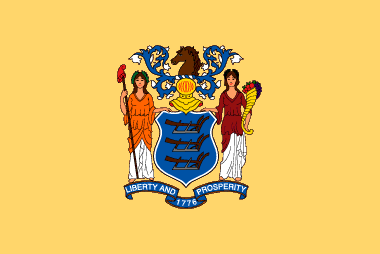    State bird: American goldfinch    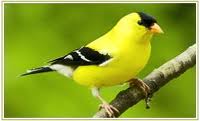           State flower: Violet                             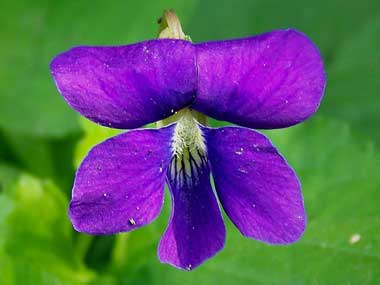 State Motto: Liberty and Prosperity